＜参加申込書＞CW法に係る木材関連事業者登録の推進セミナー・個別相談会2023合法木材供給事業者研修会併催：「静岡県産材証明制度」に係る運用実務研修会令和5年　　月　　日標記研修会に下記のとおり受講申込みいたします。記【認定事業者】【新規・認定申請者】（認定取得後に初めて本研修を受講する事業者、及び新規認定申請中の事業者）　　※ 9月19日（火）までに、下記事務局へ送付願います。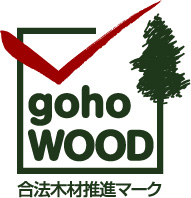 【事務局】静岡県木材協同組合連合会FAX：054-251-3483E-mail：post-mokuren＠s-mokuren.com認定番号事業者名受講者名受講証明書に印字される為明確にご記入願います。電　話受講会場事業者名受講者名受講証明書に印字される為明確にご記入願います。電　話受講会場